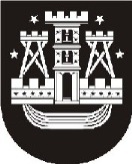 KLAIPĖDOS MIESTO SAVIVALDYBĖS ADMINISTRACIJOS DIREKTORIUSĮSAKYMASDĖL SAVIVALDYBĖS BIUDŽETO LĖŠŲ PASKIRSTYMO 2022 M. KULTŪROS IR MENO SRIČIŲ (KLAIPĖDOS 770-OJO GIMTADIENIO, BENDRUOMENIŠKUMĄ SKATINANČIŲ, ISTORINĖS ATMINTIES, PAVELDO IR ETNINĖS KULTŪROS, JŪRINĖS KULTŪROS IR EDUKACIJOS, KULTŪROS EDUKACIJOS, KULTŪROS IR KŪRYBINIŲ INDUSTRIJŲ PLĖTROS, KINO SKLAIDOS, MENININKŲ REZIDENCIJŲ, SCENOS MENŲ, VIZUALIŲJŲ MENŲ IR DIZAINO) PROJEKTAMS IŠ DALIES FINANSUOTI2022-03-17 Nr. AD1-335KlaipėdaVadovaudamasis Lietuvos Respublikos vietos savivaldos įstatymo 29 straipsnio 8 dalies 2 punktu, Kultūros bei meno projektų finansavimo Klaipėdos miesto savivaldybės biudžeto lėšomis tvarkos aprašo, patvirtinto Klaipėdos miesto savivaldybės tarybos 2017 m. liepos 27 d. sprendimu Nr. T2-187 „Dėl kultūros bei meno projektų finansavimo Klaipėdos miesto savivaldybės biudžeto lėšomis tvarkos nustatymo“, 49 punktu ir atsižvelgdamas į Kultūros ir meno tarybos 2022 m. kovo 9  d. posėdžio protokolą Nr. TAR1-44:Skiriu Kultūros plėtros programos (Nr. 08) priemonėje „Kultūros ir meno sričių projektų dalinis finansavimas“ (08.01.01.01.) numatytas savivaldybės biudžeto lėšas 2022 m. kultūros ir meno sričių (Klaipėdos 770-ojo gimtadienio, bendruomeniškumą skatinančių, istorinės atminties, paveldo ir etninės kultūros, jūrinės kultūros ir edukacijos, kultūros edukacijos, kultūros ir kūrybinių industrijų plėtros, kino sklaidos, menininkų rezidencijų, scenos menų, vizualiųjų menų ir dizaino) projektams iš dalies finansuoti (432 963  Eur) (1 priedas). Neskiriu savivaldybės biudžeto lėšų 2022 m. kultūros ir meno sričių projektų finansavimui (2 priedas).Pavedu Kultūros skyriaus vedėjai pasirašyti Klaipėdos miesto savivaldybės biudžeto lėšomis iš dalies finansuojamų kultūros ar meno sričių projektų sutartis ir šių sutarčių papildomus susitarimus.Įpareigoju Kultūros skyriaus vyriausiąją specialistę Raimondą Mažonienę rengti sutartis dėl kultūros ir meno sričių projektų 2022 m. dalinio finansavimo. Nurodau, kad Klaipėdos 770-ojo gimtadienio srities projektai ir kitų sričių projektai, pasirinkę Klaipėdos miesto 770 metų gimtadienio minėjimo prioritetą, projekto viešinime naudotų Klaipėdos miesto gimtadieniui sukurtą logotipą.  Šis sprendimas gali būti skundžiamas Klaipėdos apygardos teismui per vieną mėnesį nuo šio įsakymo įteikimo suinteresuotai šaliai dienos.Savivaldybės administracijos direktoriusGintaras Neniškis